Аннотация к рабочей программе по технологии 5-8 классы для обучающихся с ОВЗ (ЗПР)Учитель: Шилко О.Н.Рабочая программа по технологии для обучающихся с ОВЗ (ЗПР) используется та же, что и для школьников, обучающихся в общеобразовательном классе, без изменений.5 класс              Рабочая программа по Технологии («Обслуживающий труд»), для пятых классов (девочки) составлена на основе  Федерального  государственного образовательного стандарта основного общего образования, утверждённого приказом Министерства образования и науки РФ от 17.12.2010г. № 1897,с изменениями, внесенными в Федеральный государственный образовательный стандарт основного общего образования приказом Министерства образования и науки от 31.12.2015 №1577, Основной образовательной программы на 2018/2019 уч. год, в соответствии с Федеральным перечнем учебников, утвержденным приказом Министерства образовании и науки РФ от 31.03.2014 № 253 и изменениями , внесенными в Федеральный перечень приказом Министерства образования и науки РФ от 08.06.2015г. № 57628,от 28.12.2015 г.№1529, от 26.01.2016 г. № 38.              Рабочая программа и составлена на основании авторской программы О.А.Кожиной. (Программа основного общего образования «Технология. Обслуживающий труд» /ООО «Дрофа»,2012г.)и ориентирована на использование учебника О.А Кожиной, Е.А. Кудаковой, С.Э. Маркуцкой. «Технология. Технологии ведения дома»: 5 класс: /учебник для учащихся общеобразовательных учреждений. М.: Дрофа, 2015./                          Рабочая программа к учебникам «Технология. Обслуживающий труд» под редакцией О. А. Кожиной составлена на основе фундаментального ядра содержания предмета«Технология» в рамках направления «Технология ведения дома» общего образования и Требований к результатам обучения, представленных в Стандарте основного общего образования. Программа позволяет всем участникам образовательного процесса получить представление о целях, содержании, общей стратегии обучения, воспитания и развития учащихся средствами данного учебного предмета, конкретизирует содержание сюжетных линий образовательного стандарта, дает примерное распределение учебных часов по разделам курса и вариант последовательности изучения блоков, разделов и тем учебного предмета с учетом межпредметных и внутрипредметных связей, логики учебного процесса, возрастных особенностей учащихся. Программа содействует сохранению единого образовательного пространства России, не сковывая творческой инициативы учителей, предоставляя им широкие возможности для реализации различных подходов к построению учебного курса с учетом позиции педагога, индивидуальных способностей и потребностей учащихся, материальной базы образовательных учреждений, местных социально-экономических условий, национальных традиций и характера рынка труда.        Программа составлена с учетом технологических знаний и опыта трудовой деятельности, полученных учащимися при обучении в начальной школе.        Содержание рабочей программы построено с учетом возрастных, психофизических особенностей, образовательных запросов, возможностей и потребностей учащихся данного класса и целей общетехнической подготовки. С учетом уровневой специфики данного класса выстроена и система учебных занятий (уроков), спроектированы ожидаемые результаты обучения (планируемые результаты) и произведен выбор практических занятий, отвечающий интересам и психофизическим возможностям учащихся.Планируемые результатыРаздел 1. Кулинария:Ученик научится:самостоятельно готовить для своей семьи простые кулинарные блюда из сырых и варёных овощей и фруктов, молока и молочных продуктов, яиц, рыбы, мяса, птицы, различных видов теста, круп, бобовых и макаронных изделий, отвечающие требованиям рационального питания, соблюдая правильную технологическую последовательность приготовления, санитарно-гигиенические требования и правила безопасной работы.Ученик получит возможность научиться:составлять рацион питания на основе физиологических потребностей организма;выбирать пищевые продукты для удовлетворения потребностей организма в белках, углеводах, жирах, витаминах, минеральных веществах; организовывать своё рациональное питание в домашних условиях; применять различные способы обработки пищевых продуктов в целях сохранения в них питательных веществ;экономить электрическую энергию при обработке пищевых продуктов; оформлять приготовленные блюда, сервировать стол; соблюдать правила этикета за столом;определять виды экологического загрязнения пищевых продуктов; оценивать влияние техногенной сферы на окружающую среду и здоровье человека;выполнять мероприятия по предотвращению негативного влияния техногенной сферы на окружающую среду и здоровье человека.Раздел 2. Создание изделий из текстильных и поделочных материалов:Ученик научится:изготовлять с помощью ручных инструментов и оборудования для швейных и декоративно-прикладных работ, швейной машины простые по конструкции модели швейных изделий, пользуясь технологической документацией;выполнять влажно-тепловую обработку швейных изделий.Ученик получит возможность научиться:выполнять несложные приёмы моделирования швейных изделий;определять и исправлять дефекты швейных изделий;выполнять художественную отделку швейных изделий;изготовлять изделия декоративно-прикладного искусства, региональных народных промыслов;определять основные стили одежды и современные направления моды.Раздел 3.Творческий проект.Ученик научится:подготавливать материалы и инструменты к работе, подбирать необходимые продукты, пользоваться инструментами и приспособлениями, эскизами и заготовками, оформлять готовое блюдо, сервировать праздничный стол,  осуществлять поиска информации с использованием ресурсов библиотек и Интернета, оформлять документацию к проекту, подготавливать презентацию к защите проекта;выбирать наиболее эффективных способов решения учебных задач;формулировать определений понятий:соблюдать нормы и правила культуры труда в соответствии с технологической культурой производства;соблюдать нормы и правила безопасности познавательно-трудовой деятельности и созидательного труда.        Ученик получит возможность научиться;определять адекватные имеющимся организационным и материально-техническим условиям способы решения учебной или трудовой задачи на основе заданных алгоритмов;самостоятельно организовывать и выполнять различные творческие работы по созданию изделий, продуктов потребления;моделировать технические объекты и технологические процессы;выявлять потребности, проектировать и создавать продукты, имеющие потребительскую стоимость;диагностировать результаты познавательно-трудовой деятельности по принятым критериям и показателям; работать в команде, учитывая позицию других людей, организовывать и планировать учебное сотрудничество, слушать и выступать, проявлять инициативу, принимать решения.6 классДанная рабочая программа ориентирована на учащихся 6 классов и реализуется на основе следующих документов:Федеральный закон  «Об образовании в Российской Федерации» № 273-ФЗ (вступил в силу 01.09.2013)ФГОС основного общего образования (утвержден приказом Министерства образования и науки РФ от 17 декабря 2010 года № 1897);Основной образовательной программы основного среднего общего образования Ишненская средняя общеобразовательная школа.Учебного плана Ишненская СОШ  на 2018 - 2019 учебный год.Учебника Технология. Обслуживающий труд: 6 класс: учебник для учащихся общеобразовательных учреждений /под редакцией О.А. Кожиной - М.: Дрофа,2015, Программа включает четыре раздела: пояснительную записку; тематический план; содержание программы; требования к уровню подготовки выпускников.Основной (стратегической) целью изучения учебного предмета «Технология» в системе общего образования является формирование представлений о составляющих техносферы, о современном производстве и о распространенных в нем технологиях.Задачи:- освоение технологических знаний, основ культуры созидательного труда, представлений о технологической культуре на основе включения учащихся в разнообразные виды трудовой деятельности по созданию личностно или общественно значимых изделий; технологического подхода как универсального алгоритма преобразующей и созидательной деятельности;- овладение общетрудовыми и специальными умениями, необходимыми для поиска и использования технологической информации, проектирования и создания продуктов труда, ведения домашнего хозяйства; безопасными приемами труда; необходимыми в повседневной жизни базовыми (безопасными) приёмами ручного и механизированного труда с использованием распространённых инструментов, механизмов и машин, способами управления отдельными видами бытовой техники;- развитие познавательных интересов, технического мышления, пространственного воображения, интеллектуальных, творческих, коммуникативных и организаторских способностей;- воспитание трудолюбия, бережливости, аккуратности, целеустремленности, предприимчивости, ответственности за результаты своей  деятельности; уважительного отношения к людям различных профессий и результатам их труда; - получение опыта применения политехнических и технологических знаний и умений в самостоятельной практической деятельности.Программа предусматривает формирование у учащихся общеучебных умений и навыков, универсальных способов деятельности и ключевых компетенций. При этом приоритетными видами общеучебной деятельности являются:определение способов решения учебной задачи на основе заданных алгоритмов. Комбинирование известных алгоритмов деятельности в ситуациях, не предполагающих стандартное применение одного из них.творческое решение учебных и практических задач: умение мотивированно отказываться от образца, искать оригинальные решения; самостоятельное выполнение различных творческих работ; участие в проектной деятельности.приведение примеров, подбор аргументов, формулирование выводов. Отражение в устной или письменной форме результатов своей деятельности.умение перефразировать мысль (объяснять «иными словами»). Выбор и использование выразительных средств языка и знаковых систем (текст, таблица, схема, чертеж, технологическая карта и др.) в соответствии с коммуникативной задачей, сферой и ситуацией общения.использование для решения познавательных и коммуникативных задач различных источников информации, включая энциклопедии, словари, Интернет-ресурсы и другие базы данных.владение умениями совместной деятельности: согласование и координация деятельности с другими ее участниками; объективное оценивание своего вклада в решение общих задач коллектива. оценивание своей деятельности с точки зрения нравственных, правовых норм, эстетических ценностей.Общая характеристика  учебного предмета «Технология»Обучение школьников технологии строится на основе освоения конкретных процессов преобразования и использования материалов, энергии, информации, объектов природной и социальной среды. С целью учета интересов и склонностей учащихся, возможностей образовательных учреждений, местных социально-экономических условий обязательный минимум содержания основных образовательных программ по технологии.Независимо от вида изучаемых технологий содержанием программы предусматривается освоение материала по следующим сквозным образовательным линиям: технологическая культура производства; распространенные  технологии современного производства; культура, эргономика и эстетика труда; получение, обработка, хранение и использование технической и технологической информации; основы  черчения, графики, дизайна; знакомство с миром профессий; влияние технологических процессов на окружающую среду и здоровье человека; методы технической, творческой, проектной деятельности; история, перспективы и социальные последствия развития технологии и техники. В процессе обучения технологии учащиеся: познакомятся: с предметами потребления, дизайном, проектом, конструкцией; с ролью технологий в развитии человечества, механизацией труда, с технологической культурой производства; с информационными технологиями в производстве и сфере услуг; перспективными технологиями;с экологическими требованиями к технологиям производства (безотходные технологии, утилизация и рациональное использование отходов; социальные последствия применения технологий);с понятием о научной организации труда, средствах и методах обеспечения безопасности труда; культурой труда; технологической дисциплиной;овладеют: навыками созидательной, преобразующей, творческой деятельности; навыками чтения и составления технической и технологической документации, измерения параметров технологического процесса и продукта труда, выбора, моделирования, конструирования, проектирования объекта труда и технологии с использованием компьютера; основными методами и средствами преобразования и использования материалов, энергии и информации, объектов социальной и природной среды; умением распознавать и оценивать свойства конструкционных и природных поделочных материалов; умением ориентироваться в назначении, применении ручных инструментов и приспособлений; умением выбирать инструменты, приспособления и оборудование для выполнения работ, находить необходимую информацию в различных источниках, в том числе с использованием компьютера; навыками подготовки, организации и планирования трудовой деятельности на рабочем месте; соблюдения культуры труда;Навыками организации рабочего места;умением разрабатывать учебный творческий проект, изготовлять изделия или получать продукты с использованием освоенных технологий.     Базовыми для программы являются разделы «Кулинария», «Конструирование и моделирование», «Рукоделие».Каждый раздел рабочей программы включает в себя основные теоретические сведения и практические работы. При этом предполагается, что изучение материала, связанного с практическими работами, должно предваряться освоением учащимися необходимого минимума теоретических сведений с опорой на лабораторные исследования.В программе предусмотрено выполнение школьниками творческих или проектных работ. При организации творческой или проектной деятельности учащихся акцентируется их внимание на потребительском назначении продукта труда или того изделия, которое они выдвигают в качестве творческой идеи (его потребительной стоимости).Основным дидактическим средством обучения технологии в основной школе является учебно-практическая деятельность учащихся.Приоритетными методами являются упражнения, лабораторно-практические, практические работы, выполнение проектов. Все виды практических работ в рабочей программе направлены на освоение различных технологий.Для практических работ, выбирается объект, процесс или тема проекта для учащихся, в соответствии с имеющимися возможностями и чтобы обеспечить охват всей совокупности рекомендуемых в программе технологических операций. При этом учитывается посильность объекта труда для школьников соответствующего возраста, а также его общественную или личную ценность.Интегративный характер содержания обучения технологии рабочая программа предполагает построение образовательного процесса на основе использования межпредметных связей. Это связи с алгеброй и геометрией при проведении расчетных и графических операций; с химией при характеристике свойств конструкционных материалов; с физикой при изучении механических свойств конструкционных материалов, устройства и принципов работы машин, механизмов, приборов, видов современных технологий; с историей и искусством при освоении технологий традиционных промыслов. При этом возможно проведение интегрированных занятий, создание интегрированных курсов или отдельных комплексных разделов.            Ведущей структурной моделью для организации занятий по технологии является комбинированный урок.        Место предмета «Технология» в  базисном учебном (образовательном) планеУчебный предмет «Технология» является необходимым компонентом общего образования школьников. Его содержание предоставляет обучающимся возможность войти в мир искусственной, созданной людьми среды техники и технологий, называемой техносферой и являющейся главной составляющей окружающей человека действительности.Базисный учебный (образовательный) план образовательного учреждения включает 68  учебных часов для обязательного изучения курса «Технология»  в 6 классе  из расчета 2 ч в неделю.Результаты освоения учебного предмета «Технология»Личностные результаты освоения обучающимися предмета «Технология» в 6 классеформирование целостного мировоззрения, соответствующего современному уровню развития науки и общественной практики; проявление познавательной активности в области предметной технологической деятельности;формирование ответственного отношения к учению; овладение элементами организации умственного и физического труда;самооценка умственных и физических способностей при трудовой деятельности в различных сферах с позиций будущей социализации и стратификации;развитие трудолюбия и ответственности за результаты своей деятельности; выражение желания учиться для удовлетворения перспективных потребностей;умение общаться при коллективном выполнении работ или проектов с учётом общности интересов и возможностей членов трудового коллектива;формирование основ экологической культуры, соответствующей современному уровню экологического мышления; развитие эстетического сознания через освоение художественного наследия народов России и мира, творческой деятельности эстетического характера. проявление познавательной активности в области предметной технологической деятельности;формирование коммуникативной компетентности в общении и сотрудничестве со сверстниками; умение общаться при коллективном выполнении работ или проектов с учётом общности интересов и возможностей членов трудового коллектива;Метапредметные  результаты освоения учащимися предмета «Технология» в 6 классесамостоятельное определение цели своего обучения, постановка и формулировка для себя новых задач в учёбе и познавательной деятельности;выявление потребностей, проектирование и создание объектов, имеющих потребительную стоимость; самостоятельная организация и выполнение различных творческих работ по созданию изделий и продуктов;проявление инновационного подхода к решению учебных и практических задач в процессе моделирования изделия или технологического процесса;осознанное использование речевых средств в соответствии с задачей коммуникации для выражения своих чувств, мыслей и потребностей; планирование и регуляция своей деятельности; формирование и развитие компетентности в области использования информационно-коммуникационных технологий (ИКТ); выбор для решения познавательных и коммуникативных задач различных источников информации, включая энциклопедии, словари, интернет-ресурсы и другие базы данных;оценивание правильности выполнения учебной задачи, собственных возможностей её решения; обоснование путей и средств устранения ошибок или разрешения противоречий в выполняемых технологических процессах;соблюдение норм и правил безопасности познавательно-трудовой деятельности и созидательного труда; соблюдение норм и правил культуры труда в соответствии с технологической культурой производства;оценивание своей познавательно-трудовой деятельности с точки зрения нравственных, правовых норм, эстетических ценностей по принятым в обществе и коллективе требованиям и принципам;определение адекватных имеющимся организационным и материально-техническим условиям способов решения учебной или трудовой задачи на основе заданных алгоритмов;планирование и регуляция своей деятельности; подбор аргументов, формулирование выводов по обоснованию технико-технологического и организационного решения; отражение в устной или письменной форме результатов своей деятельности;согласование и координация совместной познавательно-трудовой деятельности с другими её участниками; объективное оценивание вклада своей познавательно-трудовой деятельности в решение общих задач коллектива;формирование и развитие экологического мышления, умение применять его в познавательной, коммуникативной, социальной практике и профессиональной ориентации.Предметные результаты освоения учащимися предмета «Технология» в 6 классепрактическое освоение обучающимися основ проектно-исследовательской деятельности; проведение наблюдений и экспериментов под руководством учителя; объяснение явлений, процессов и связей, выявляемых в ходе исследований;развитие умений применять технологии представления, преобразования и использования информации, оценивать возможности и области применения средств и инструментов ИКТ в современном производстве или сфере обслуживания, рациональное использование учебной и дополнительной технической и технологической информации для проектирования и создания объектов труда;формирование умений устанавливать взаимосвязь знаний по разным учебным предметам для решения прикладных учебных задач; овладение алгоритмами и методами решения организационных и технико-технологических задач; овладение элементами научной организации труда, формами деятельности, соответствующими культуре труда и технологической культуре производства; практическое освоение обучающимися основ проектно-исследовательской деятельности; проведение наблюдений и экспериментов под руководством учителя; объяснение явлений, процессов и связей, выявляемых в ходе исследований;овладение средствами и формами графического отображения объектов или процессов, правилами выполнения графической документации, овладение методами чтения технической, технологической и инструктивной информации;применение общенаучных знаний по предметам естественно-математического цикла в процессе подготовки и осуществления технологических процессов для обоснования и аргументации рациональности деятельности; применение элементов экономики при обосновании технологий и проектов;в трудовой сфере:подбор материалов с учётом характера объекта труда и технологии; подбор инструментов, приспособлений и оборудования с учётом требований технологии и материально-энергетических ресурсов;овладение методами учебно-исследовательской и проектной деятельности, решения творческих задач, моделирования, конструирования; проектирование последовательности операций и составление операционной карты работ;выполнение технологических операций с соблюдением установленных норм, стандартов, ограничений; соблюдение трудовой и технологической дисциплины; соблюдение норм и правил безопасного труда, пожарной безопасности, правил санитарии и гигиены;контроль промежуточных и конечных результатов труда по установленным критериям и показателям с использованием контрольных и измерительных инструментов; выявление допущенных ошибок в процессе труда и обоснование способов их исправления;документирование результатов труда и проектной деятельности; расчёт себестоимости продукта труда; примерная экономическая оценка возможной прибыли с учётом сложившейся ситуации на рынке товаров и услуг;выбор средств и видов представления технической и технологической информации в соответствии с коммуникативной задачей, сферой и ситуацией общения;в мотивационной сфере:оценивание своей способности к труду в конкретной предметной деятельности; осознание ответственности за качество результатов труда;согласование своих потребностей и требований с потребностями и требованиями других участников познавательно-трудовой деятельности;стремление к экономии и бережливости в расходовании времени, материалов, денежных средств, труда; наличие экологической культуры при обосновании объекта труда и выполнении работ;в эстетической сфере:овладение методами эстетического оформления изделий, обеспечения сохранности продуктов труда, дизайнерского проектирования изделий; умение выражать себя в доступных видах и формах художественно-прикладного творчества; художественное оформление объекта труда и оптимальное планирование работ;рациональный выбор рабочего костюма и опрятное содержание рабочей одежды;в коммуникативной сфере:практическое освоение умений, составляющих основу коммуникативной компетентности: определять цели коммуникации, оценивать ситуацию, учитывать намерения и способы коммуникации партнёра, выбирать адекватные стратегии коммуникации;установление рабочих отношений в группе для выполнения практической работы или проекта; интегрирование в группу сверстников и построение продуктивного взаимодействия со сверстниками и учителями;сравнение разных точек зрения перед принятием решения и осуществлением выбора; аргументирование своей точки зрения, отстаивание в споре своей позиции невраждебным для оппонентов образом;адекватное использование речевых средств  для решения различных коммуникативных задач; публичная презентация и защита проекта изделия, продукта труда или услуги; в физиолого-психологической сфере:развитие моторики и координации движений рук при работе с ручными инструментами и выполнении операций с помощью машин и механизмов; соблюдение необходимой величины усилий, прилагаемых к инструментам, с учётом технологических требований;сочетание образного и логического мышления в проектной деятельности.7 класс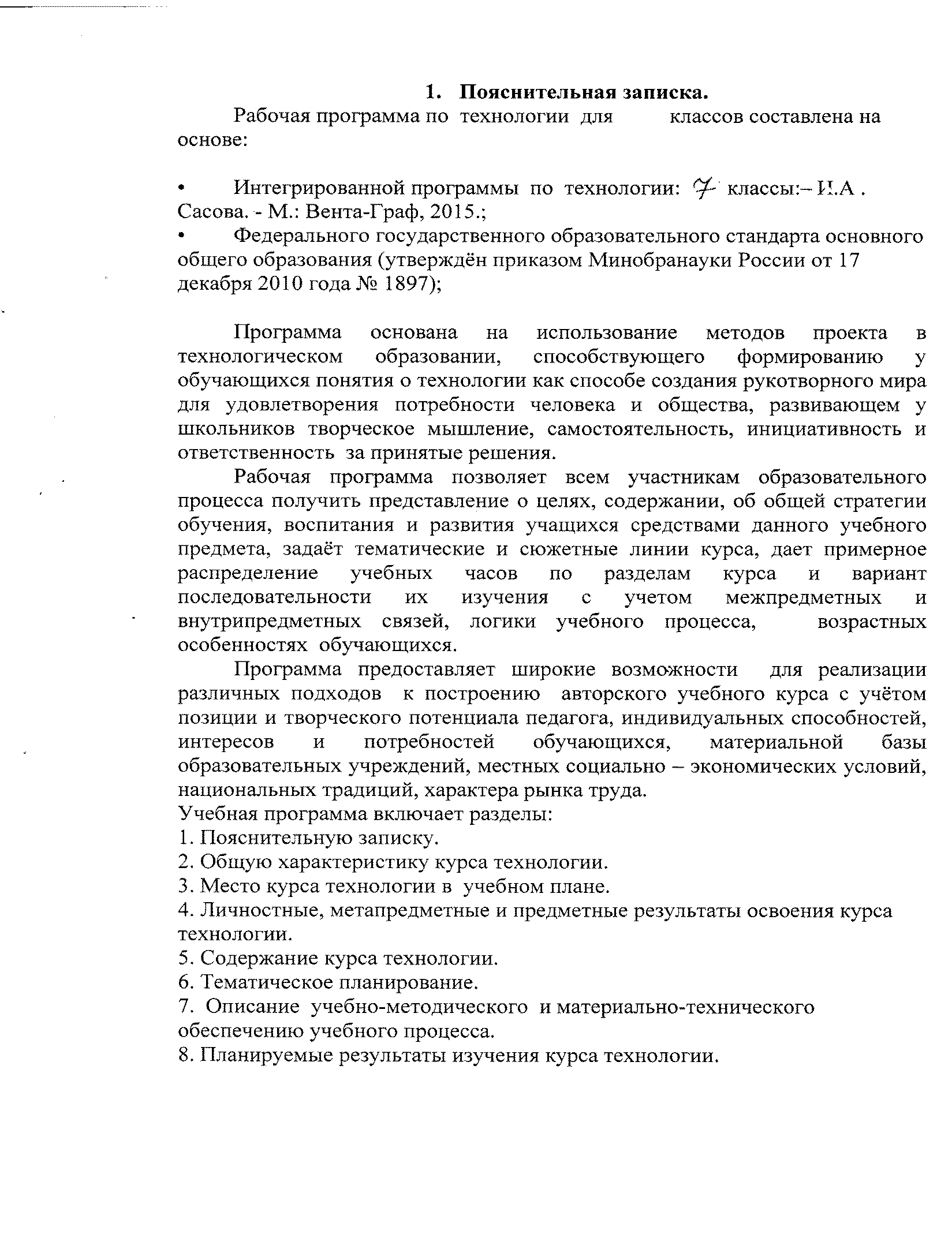 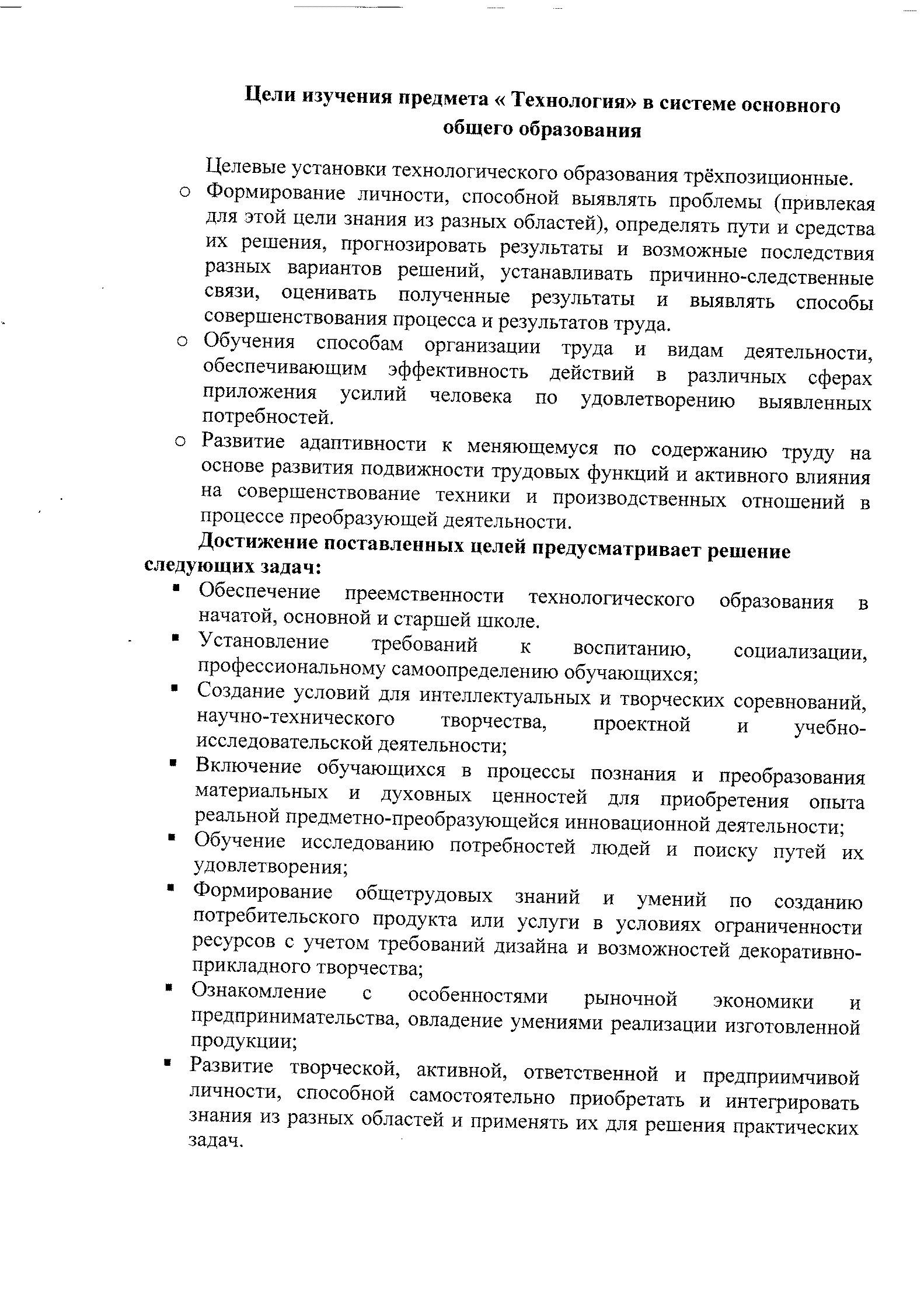 8 классРабочая программа по технологии для 7-8 класса составлена на основе  программы по технологии для 5-8 классов, общеобразовательных учреждений  в соответствии с Федеральным компонентом стандарта основного общего образования по технологии, обязательным минимумом содержания основных образовательных программ, требованиями к уровню подготовки выпускников. Технология: 5-8 классы: программа. – М.: Вентана - Граф, 2008.- 96 с. Авторы программы Сасова И.А., Марченко А.В., основной образовательной программы.Описание места учебного предмета в учебном плане         Согласно учебному плану на изучение технологии  отводится 1ч в неделю, на весь курс 8 класса 34 часов  в год.                                                                                                                                                                    Тематический план скорректирован  по усмотрению учителя:- в разделе «Технология ведения домашнего хозяйства»:  добавлены  часы (8 ч) на тему: «Экономика домашнего хозяйства. Бюджет семьи».  Это связано с тем, что учащимся требуется больше времени на закрепление умений и навыков по этой теме; сокращены   темы: «Технология ремонта и отделки жилых помещений» (на 2 ч.), «Простейший ремонт элементов систем водоснабжения и канализации» (на 2 ч.);  в разделе «Электротехнические работы»  сокращены на 2 часа;  «Современное производство и профессиональное образование»:  на 2 часа;  Цели и задачи обучения в 8 классе:Формирование целостного представления о техносфере, основанного на приобретенных знаниях, умениях и способах деятельности;приобретение опыта разнообразной практической деятельности с техническими объектами, опыта познания и самообразования;подготовка к осуществлению осознанного выбора индивидуальной траектории последующего профессионального для труда в сфере промышленного производства;    освоение технологических знаний, технологической культуры на основе включения учащихся в разнообразные виды технологической деятельности по созданию личностью или общественно значимых продуктов труда;    овладение общетрудовыми и специальными умениями, необходимыми для поиска и использования технологической информации, проектирования и создания продуктов труда, ведения домашнего хозяйства, самостоятельного и осознанного составления своих жизненных и профессиональных планов, безопасных приемов труда;     развитие познавательных интересов, технического мышлении, пространственного воображения, интеллектуальных, творческих, коммуникативных и организаторских способностей;воспитание трудолюбия, бережливости, аккуратности, целеустремленности, предприимчивости, ответственности.Учебно-тематический план№Наименование разделаПланФактРазница1Вводное занятие11-2Основы проектирования22-3Технология ведения домашнего хозяйства1216+44 Электротехнические работы86-25Современное производство и профессиональное образование119-2                                             Итого3434-